Je connais…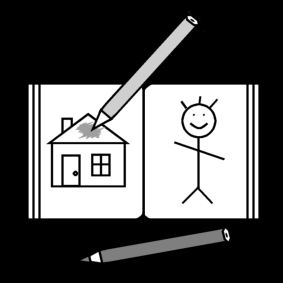 LES COULEURS DE NOËL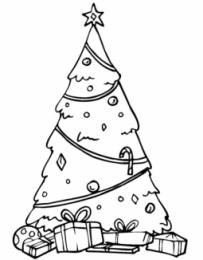 Vert comme le sapinLes couleurs qui vont bien ensemble pour faire penser à Noël.Les couleurs qui vont bien ensemble pour faire penser à Noël.Les couleurs qui vont bien ensemble pour faire penser à Noël.Les couleurs qui vont bien ensemble pour faire penser à Noël.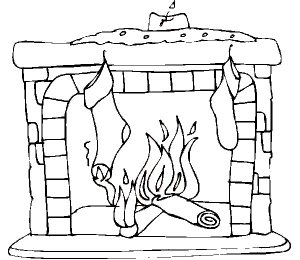 Marron comme les bûches dans la cheminéeMarron comme les bûches dans la cheminée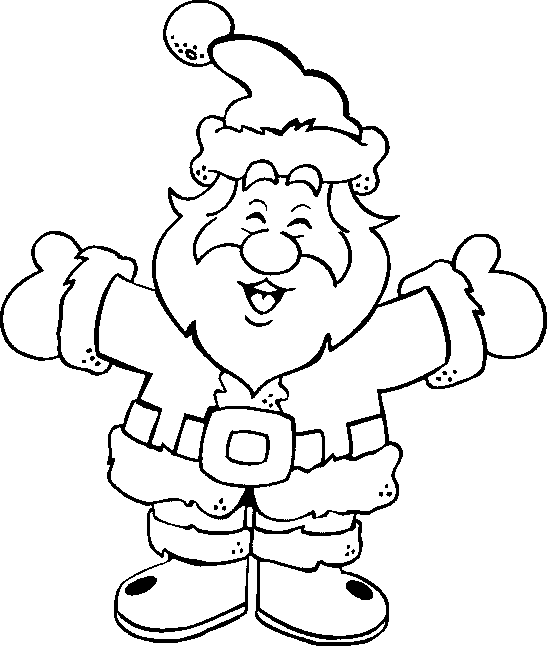 Rouge comme le Père NoëlRouge comme le Père Noël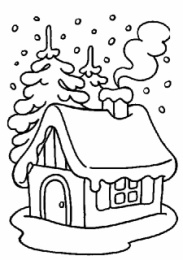 Blanc comme la neigeBlanc comme la neige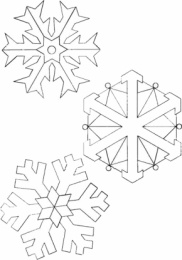 Bleu comme la glaceBleu comme la glace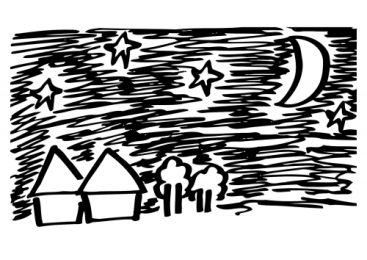 Noir comme la nuitNoir comme la nuit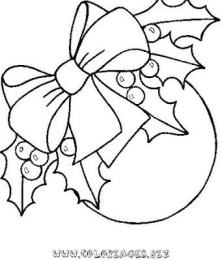 Dore comme les boules et les rubans dans le sapinDore comme les boules et les rubans dans le sapin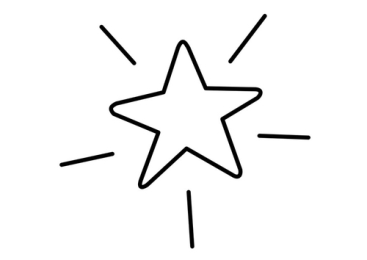 Argente comme les étoiles dans la nuitArgente comme les étoiles dans la nuit